HÄRMED KALLAS SAMTLIGA LANDSMÄN VID GÖTEBORGS NATION TILL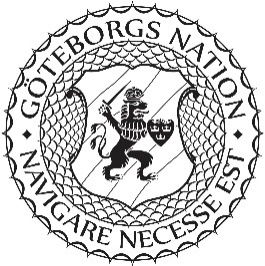 VINTERLANDSKAPMÅNDAGEN DEN 14 FEBRUARI KL. 18:00Preliminär föredragningslista:§ 1 Landskapets öppnande
§ 2 Val av justeringspersoner tillika rösträknare
§ 3 Godkännande av kallelse och föredragningslista
§ 4 Meddelanden
§ 5 Ev. restantier och förfallna boklån
§ 6 Ev. kallelse av Hedersledamot
§ 7 Ev. val av Senior
§ 8 Ekonomisk rapport§ 9 Styrelsens verksamhetsberättelse för 2021§ 10 Bokslut 2020/21§ 11 Val av Andre kurator för räkenskapsåret 22/23 § 12 Val av Festmästare för HT22§ 13 Fyllnadsval av Klubbverkare för VT22 § 14 Val av Redaktör fram till Vinterlandskapet 2023 § 15 Val av PR-ansvarig fram till Vinterlandskapet 2023§ 16 Val av Sportchef fram till Vinterlandskapet 2023 § 17 Val av Spexmästare fram till Vinterlandskapet 2023§ 18 Fyllnadsval av Spexmästare fram till Höstlandskapet 2022§ 19 Val av Marskalk fram till Vinterlandskapet 2023§ 20 Val av Arkivarie fram till Vinterlandskapet 2023 § 21 Val av Marknadsansvarig fram till Vinterlandskapet 2023 § 22 Val av Webbredaktör fram till Vinterlandskapet 2023 § 23 Val av Fanbärare fram till vinterlandskapet 2023 § 24 Val av 2 ledamöter i KN fram till Vinterlandskapet 2023 § 25 Övriga frågor§ 26 Ordet fritt§ 27 Landskapets avslutandeBilagor till landskapet finns att läsa på www.goteborgsnation.se 5 dagar innan landskap. Kandidatlista tillgängliggörs senast en dag innan landskap.
Notera särskilt 6 kap. 8§ stadgan: ”Landsman är skyldig att närvara vid landskap”

Glöm inte legitimation och giltigt nationskort för innevarande termin!
Efter landskapet serveras en god och näringsrik sexa.
Varmt välkomna!